ЧАЕПИТИЕ  В  РОССИИ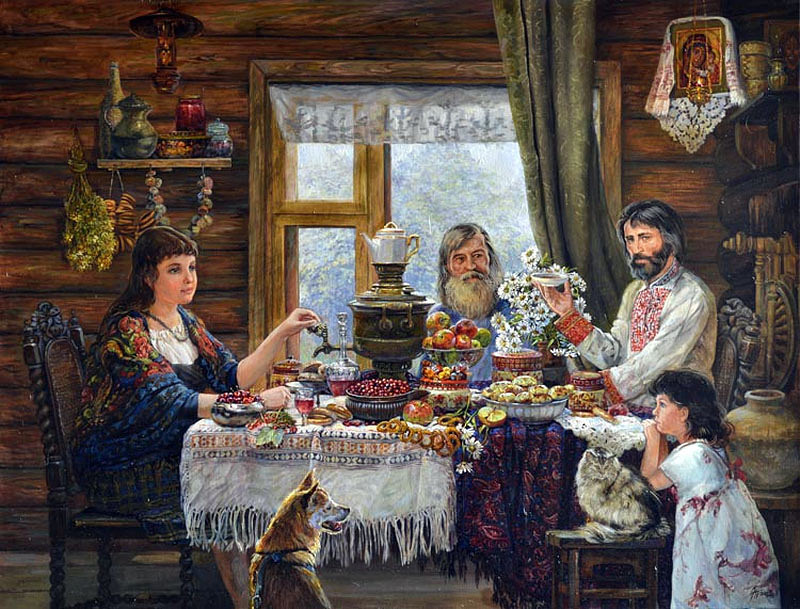  Не только в Китае есть чайная церемония! У нас есть свои традиции! Свод правил русской чайной церемонии: 1. Русской чаепитие проводится в гостиной, на веранде или на открытом воздухе. Нежелательно проведение чаепития в столовой или на кухне. 2. Чай к чаепитию подается крепко заваренным, в заварочном чайнике. Непосредственно в чашках чай разбавляется кипятком. 4.Кусковой сахар и лимон подавать к чаю нужно обязательно, каждый сам добавляет их в чай по вкусу. 5. Чай пьется из чашек с блюдцами. 6. Если к чаю приглашены дети, то в идеале для них должен быть сервирован отдельный столик, с гораздо менее строгими правилами поведения. 7. Русское чаепитие сопровождается обильными закусками. В принципе, из-за чайного стола каждый участник чаепития должен вставать сытым. 8. К столу могут быть поданы добавки к чаю, способные изменить его аромат и вкус по усмотрению каждого гостя. Такими добавками могут быть травы, свежие или сушеные ягоды и фрукты, сладкие настойки. 9. Главное в русском чаепитии — это разговор. Поэтому приглашайте к чаю только тех людей, которые в этот разговор впишутся! Несколько пословиц о Русском чае: Чай пьешь - до 100 лет проживешь! Самовар кипит - уходить не велит! За чаем - не скучаем! Чай пить - не дрова рубить!Источник: http://kivahan.ru/russkoe-chaepitie-istoriya-chaya-v-rossii/ 